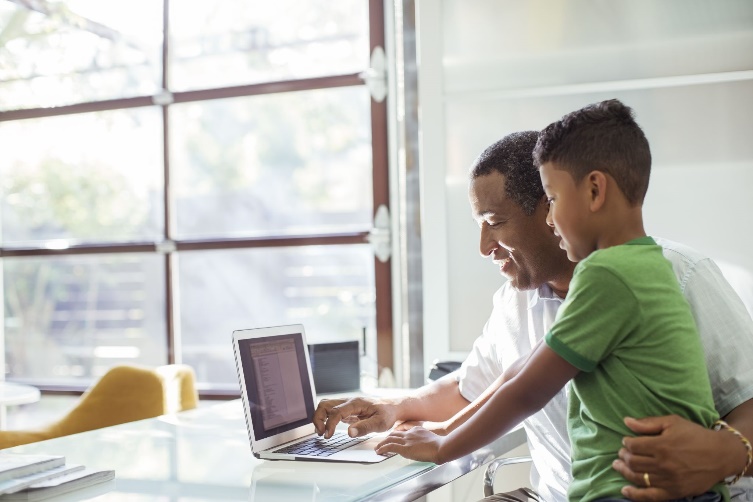 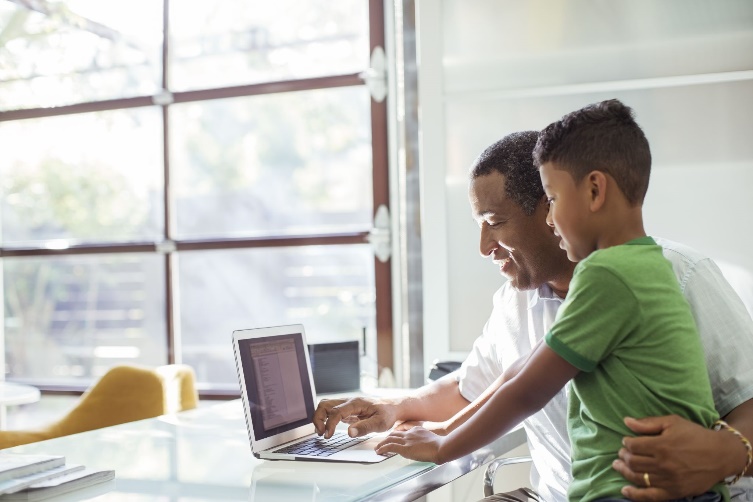 Learn how your rent payments can help you improve your credit score!Good credit can help you…Qualify for a low-interest mortgagePay less to finance a car Reduce monthly expensesCover unexpected expenses and emergency situationsMove up in your job by going back to schoolStart or grow a small businessSave for your kids’ college or expand options for student loans Get a better job: some employers pull credit reports in the application processLearn more or sign up to get credit for your rent payments:



Contact xxxxx for more information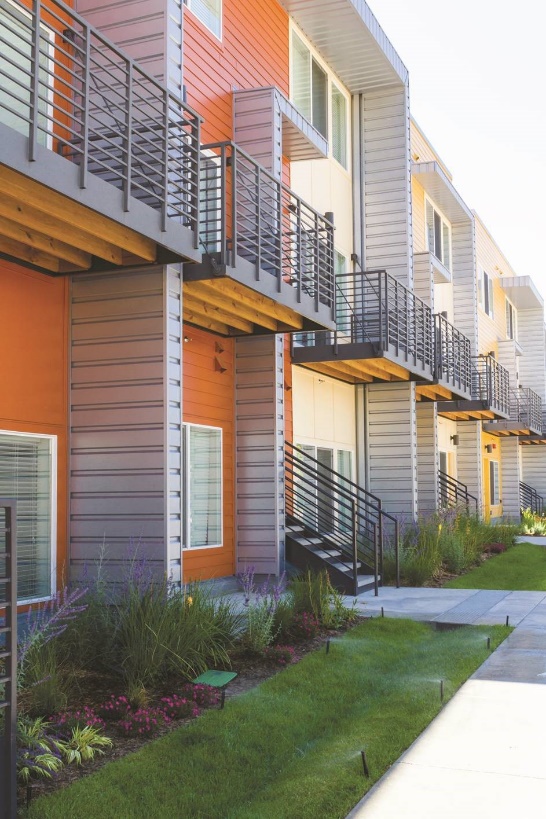 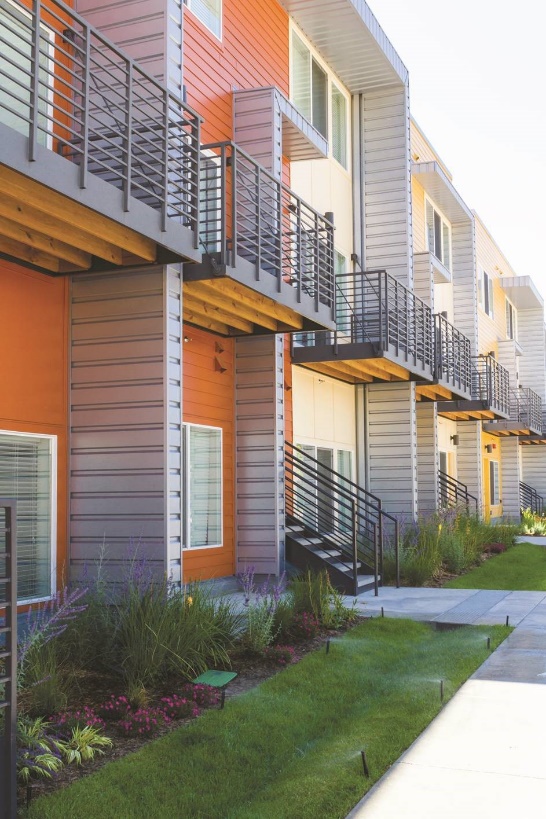 Learn how your rent payments can help you improve your credit score!Good credit can help you…Qualify for a low-interest mortgagePay less to finance a car Reduce monthly expensesCover unexpected expenses and emergency situationsMove up in your job by going back to schoolStart or grow a small businessSave for your kids’ college or expand options for student loans Get a better job: some employers pull credit reports in the application processLearn more or sign up to get credit for your rent payments:



Contact xxxxx for more information